В целях популяризации научного и технического творчества среди обучающихся города Ярославля и в соответствии с муниципальной программой «Развитие образования в городе Ярославле» на 2021-2023 годыПРИКАЗЫВАЮ:Провести в ноябре - декабре 2022 года X городские дни науки и техники.Поручить организацию и проведение X городских дней науки и техники муниципальному образовательному учреждению дополнительного образования «Городской центр технического творчества».Утвердить:положение о проведении X городских дней науки и техники (приложение 1);состав организационного комитета X городских дней науки и техники (приложение 2);положение о проведении соревнований по робототехнике «Мысли! Пробуй! Создавай!» в рамках X городских дней науки и техники (приложение 3);положение о проведении соревнований по лего-конструированию «Lego Party» в рамках X городских дней науки и техники (приложение 4);положение о проведении Открытых соревнований по веб-разработке «Турнир верстальщиков 1.0» в рамках X городских дней науки и техники (приложение 5);положение о проведении Третьей городской онлайн-олимпиады по бионике «Бионика – наука величайших возможностей» в рамках X городских дней науки и техники (приложение 6);положение о проведении Открытых соревнований по графическому дизайну «Коллаж↔Монтаж» в рамках X городских дней науки и техники (приложение 7);положение о проведении  соревнований  по робототехнике «РобоТУР» в рамках X городских дней науки и техники (приложение 8).Директору муниципального образовательного учреждения дополнительного образования «Городской центр технического творчества» (Березенкова Ю.Б.):4.1. Представить на согласование заместителю директора (Ильина Е.А.) смету расходов на проведение X городских дней науки и техники.4.2. Произвести оплату расходов в соответствии со сметой за счёт средств, предусмотренных муниципальной программой «Развитие образования в городе Ярославле» на 2021-2023 годы.Контроль за исполнением приказа возложить на начальника отдела дополнительного образования и воспитательной работы Абрамову Е.Г.Директор департамента					                                             Е.А. ИвановаПриложение 1УТВЕРЖДЕНОприказом департамента образования мэрии города Ярославля от 26.10.2022 № 01-05/1031ПОЛОЖЕНИЕо проведении X городских дней науки и техникиОбщие положенияНастоящее Положение определяет порядок и регламент проведения X городских дней науки и техники (далее - городские дни науки и техники). Учредитель городских дней науки и техники - департамент образования мэрии города Ярославля.Общую организацию и проведение городских дней науки и техники осуществляет муниципальное образовательное учреждение дополнительного образования «Городской центр технического творчества» (далее - МОУ ДО «ГЦТТ»).Городские дни науки и техники представляют собой комплекс мероприятий научного, проектного, исследовательского и познавательного характера, проводимых в муниципальной системе образования города Ярославля.Информационная поддержка проведения городских дней науки и техники обеспечивается средствами массовой информации, а также посредством размещения материалов на сайте департамента образования мэрии города Ярославля, на сайте организатора мероприятия МОУ ДО «ГЦТТ» https://yargcdutt.edu.yar.ru/, в официальной группе ВКонтакте МОУ ДО «ГЦТТ»: https://vk.com/yaroslavlgctt.Финансирование расходов на подготовку и проведение городских дней науки и техники осуществляется за счет муниципальной программы «Развитие образования в городе Ярославле» на 2021-2023 годы.Цели и задачи городских дней науки и техники.Цель - популяризация научного и технического творчества в городе Ярославле, развитие познавательного и творческого потенциала учащихся.Задачи:Представление современных тенденций развития науки и техники  (включая возможности творческого программирования, развития интереса обучающихся к научному творчеству и популяризации науки бионики, программирования роботизированных систем,  создание веб-сайтов, технического конструирования и робототехнику, фотодела и фотоискусства).Формирование у детей интереса к науке и технике.Укрепление сетевого взаимодействия с различными организациями в области научного и технического творчества.Профессиональная ориентация обучающихся в области перспективных профессий.Выявление одаренных и талантливых детей в области технического творчества и естественных наук.Организация и проведение городских дней науки и техникиСроки проведения городских дней науки и техники: ноябрь — декабрь 2022 года.Организация и проведение городских дней науки и техники включает в себя два этапа.Подготовительный этап (18.10-29.10.2022г.) городских дней науки и техники включает в себя формирование организационно-технической и нормативно-методической базы, привлечение партнеров городских дней науки и техники.Основной этап (29.10-24.12.2022г.) городских дней науки и техники включает в себя проведение просветительских, экскурсионных, конкурсных, досуговых и выставочных мероприятий.	Структура городских дней науки и техники включает в себя открытие городских дней науки и техники, проведение основных мероприятий, закрытие и подведение итогов.Формы проведения мероприятий в рамках городских дней науки и техники.Конкурсные и выставочные мероприятия.Профориентационные мероприятия.Организация досуга детей в каникулярное время по программам технической направленности.Инструктивные сборы.Выездная экскурсия.Организацию и проведение мероприятий основного этапа городских дней науки и техники осуществляет муниципальное образовательное учреждение дополнительного образования «Городской центр технического творчества».Общее руководство организацией, подготовкой и проведением городских дней науки и техники осуществляется организационным комитетом (приложение 2).В задачи организационного комитета входит содействие в подготовке и проведении городских дней науки и техники, оказание организационной, технической помощи.Финансирование организационных расходов по подготовке и проведению городских дней науки и техники осуществляет МОУ ДО «ГЦТТ».Итоги городских дней науки и техники подводятся в декабре 2022 года на заседании организационного комитета. Все итоги будут размещены на официальном сайте МОУ ДО «ГЦТТ» https://yargcdutt.edu.yar.ru/, в разделе «X городские дни науки и техники». Итоги по отдельным соревнованиям будут размещаться на официальном сайте МОУ ДО «ГЦТТ» в соответствии со сроками и датами, указанными в соответствующих положениях.В связи с сохранением угрозы распространения COVID-19, организатор МОУ ДО «ГЦТТ» вправе изменить форму проведения и сроки организации мероприятий в рамках городских дней науки и техники.Участники городских дней науки и техникиВ городских днях науки и техники могут принять участие обучающиеся в возрасте от 5 до 18 лет и их родители (законные представители), педагогические работники образовательных учреждений всех типов города Ярославля и Ярославской области.Участие в конкурсных мероприятиях может быть как индивидуальным, так и групповым (командным).Структура городских дней науки и техникиМероприятия проходят в соответствии с планом-программой городских дней науки и техники.Открытие городских дней науки и техники.Проведение основных мероприятий:онлайн открытие X городских дней науки и техники (розыгрыш призов);фотовыставка «Неформат» - очно-дистанционная форма;инструктивный профильный лагерь с дневной формой пребывания детей «Open Skills»;онлайн розыгрыш призов (с открытия X городских дней науки и техники);соревнования по робототехнике «Мысли! Пробуй! Создавай!» - очная форма;осенний городской тематический лагерь с дневной формой пребывания детей «Технический экспресс»;инструктивные сборы руководителей объединений по фототворчеству образовательных учреждений города Ярославля и Ярославской области;соревнования  по лего-конструированию «Lego Party» -  очная форма;Открытые соревнования  по веб-разработке «Турнир верстальщиков 1.0» - очная форма;Третья городская онлайн-олимпиада по бионике «Бионика – наука величайших возможностей»  - дистанционная форма;Открытые соревнования по графическому дизайну «Коллаж↔Монтаж» - очная форма;соревнования по робототехнике «РобоТУР» - очная форма;VIII Региональный чемпионат программы «ЮниорПрофи» Ярославской области по компетенции «Фотография» - очная форма;VIII Региональный чемпионат программы «ЮниорПрофи» Ярославской области по компетенции «Мультимедийная журналистика» - очная форма.Закрытие и подведение итогов городских дней науки и техники:закрытие Х городских дней науки и техники. подведение итогов;награждение участников соревнований в рамках городских дней науки и техники;выездная экскурсия в Предуниверсарий ЯГПУ им. К.Д.Ушинского для победителей и призеров соревнований старшей возрастной группы (10-18 лет).Организатор соревнований оставляет за собой право менять дату, время и место проведения мероприятий указанных в плане-программе городских дней науки и техники.Заявки на участие в городских днях науки и техники6.1. Заявки на участие в мероприятиях и в соревнованиях городских дней науки и техники подаются по форме, размещенной на официальном сайте МОУ ДО «ГЦТТ» http://yargcdutt.edu.yar.ru/, в разделе «X Городские дни науки и техники» https://yargcdutt.edu.yar.ru/x_gorodskie_dni_nauki_i_teh_31.html. Согласие на обработку персональных данных является неотъемлемой частью заявки. Общая форма заявки и согласие на обработку персональных данных.Заявки подаются в соответствии со сроками, указанными в положениях о проведении мероприятий в рамках городских дней науки и техники. Положения о проведении и график конкретных мероприятий будут размещены на официальном сайте МОУ ДО «ГЦТТ» (http://yargcdutt.edu.yar.ru/), в разделе «X Городские дни науки и техники» (https://yargcdutt.edu.yar.ru/x_gorodskie_dni_nauki_i_teh_31.html)     до 15 ноября 2022 года, а также дополнительно разосланы через официальную рассылку Департамента образования мэрии города Ярославля.7. Контактная информацияСурикова Анна Николаевна, зам. директора по УВР МОУ ДО «ГЦТТ», тел.: 25-15-04; 8-906-635-54-74;Зыонг Юлия Мамовна, зав. отделом организационно-массовых мероприятий МОУ ДО «ГЦТТ», тел.: 25-15-04, тел.: 8-915-960-65-98;Поздеева Елизавета Валерьевна, педагог-организатор МОУ ДО «ГЦТТ», тел.: 25-15-04.План-программа X городских дней науки и техникиноябрь-декабрь 2022 годаЗаявка на участие в соревнованиях в рамках X городских дней науки и техникиНаименование соревнования (мероприятия):________________________________________________________________Директор:Дата:М.П.Согласие родителя (законного представителя) на сбор, хранение, использование, распространение (передачу) и публикацию персональных данных своего несовершеннолетнего ребенкаНаименование мероприятия: X городские дни науки и техникиЯ, ___________________________________________________________________,(фамилия, имя, отчество родителя (законного представителя) полностью)проживающий по адресу ________________________________________________,(адрес места жительства)паспорт _________, выданный ____________________________________________                          (серия, номер)                                                    (дата выдачи)                   _____________________________________________________________________________,(наименование органа, выдавшего паспорт)являясь на основании __________________ родителем (законным представителем)          (наименование документа, подтверждающие полномочия  родителя (законного представителя))____________________________________________________________________________,(фамилия, имя, отчество ребенка (подопечного) полностью)место учебы в настоящее время (в соответствии с уставом образовательной организации):______________________________________________________________________________________________________________________________________________класс обучения _______, дата рождения ребенка (число, месяц, год): ____________,паспорт (свидетельство о рождении ребенка)___________, выданный ___________                                                                             (серия, номер)                                           (дата выдачи)          _________________________________________________________________________________________(наименование органа, выдавшего паспорт/свидетельство о рождении ребенка)____________________________________________________________________________________________________________________в соответствии с требованиями статьи 9 Федерального закона от 27.07.2006 № 152-ФЗ «О персональных данных», подтверждаю свое согласие на обработку муниципальным образовательным учреждением дополнительного образования «Городской центр технического творчества», находящимся по адресу: г. Ярославль, пр-т Ленина, 11а (далее – Оператор) персональных данных моего ребенка: фамилии, имени, отчества, места учебы, класса, даты рождения, паспортных данных/данных свидетельства о рождении с целью формирования регламентированной отчетности, размещения части данных (фамилии, имени, отчества, даты рождения, класса, места учебы) в региональной базе данных о достижениях одаренных детей и их педагогах-наставниках, а также в свободном доступе в сети Интернет на сайте МОУ ДО «ГЦТТ»: https://yargcdutt.edu.yar.ru и группе ВК МОУ ДО «ГЦТТ»: https://vk.com/yaroslavlgctt. Я разрешаю Оператору производить фото- и видеосъемку моего ребенка, безвозмездно использовать эти фото, видео и информационные материалы во внутренних и внешних коммуникациях, связанных с деятельностью Оператора, а также безвозмездно воспроизводить его авторские работы (полностью или частично) в итоговом сборнике мероприятия, на своих сайтах и в других проектах без дополнительных согласований. Фотографии, видеоматериалы и авторские работы могут быть скопированы, представлены и сделаны достоянием общественности или адаптированы для использования любыми СМИ и любым способом, в частности в буклетах, видео, в Интернете и т.д. при условии, что произведенные фотографии и видео не нанесут вред достоинству и репутации моего ребенка. Предоставляю Оператору право осуществлять все действия (операции) с персональными данными моего ребенка, включая сбор, систематизацию, накопление, хранение, обновление, изменение, использование, обезличивание, блокирование, уничтожение. Способы обработки персональных данных: смешанная обработка с передачей по сети Интернет. Данное согласие может быть отозвано в порядке, установленном законодательством Российской Федерации.«_____»______________2022г. ________________________________________________                                                                                                                                    подпись                                         Согласие участника (от 14 до 18 лет) на сбор, хранение, использование, распространение (передачу) и публикацию персональных данных Наименование мероприятия: X городские дни науки и техникиЯ, _______________________________________________________________________________,(фамилия, имя, отчество участника полностью)проживающий по адресу ________________________________________________________________________,(адрес места жительства)паспорт _____________, выданный _________________________________ (серия, номер)                            (дата выдачи)                   ____________________________________________________________________________________________,(наименование органа, выдавшего паспорт)место учебы в настоящее время (в соответствии с уставом образовательной организации): ____________________________________________________________________________________,дата рождения участника (число, месяц, год)______________________, в соответствии с требованиями статьи 9 Федерального закона от 27.07.2006 № 152-ФЗ «О персональных данных», подтверждаю свое согласие на обработку муниципальным образовательным учреждением дополнительного образования «Городской центр технического творчества», находящимся по адресу: г. Ярославль, пр-т Ленина, 11а (далее – Оператор) моих персональных данных: фамилии, имени, отчества, места учебы, даты рождения, паспортных данных с целью формирования регламентированной отчетности, а также размещения части данных (фамилии, имени, места учебы) в свободном доступе в сети Интернет на сайте МОУ ДО «ГЦТТ»: https://yargcdutt.edu.yar.ru и группе ВК МОУ ДО «ГЦТТ»: https://vk.com/yaroslavlgctt.Оператору производить фото- и видеосъемку с моим участием, безвозмездно использовать эти фото, видео и информационные материалы во внутренних и внешних коммуникациях, связанных с деятельностью Оператора, а также безвозмездно воспроизводить авторские работы (полностью или частично) в итоговом сборнике мероприятия, на своих сайтах и в других проектах без дополнительных согласований. Фотографии, видеоматериалы и авторские работы могут быть скопированы, представлены и сделаны достоянием общественности или адаптированы для использования любыми СМИ и любым способом, в частности в буклетах, видео, в Интернете и т.д. при условии, что произведенные фотографии и видео не нанесут вред моему достоинству и репутации. Предоставляю Оператору право осуществлять все действия (операции) с моими персональными данными, включая сбор, систематизацию, накопление, хранение, обновление, изменение, использование, обезличивание, блокирование, уничтожение. Способы обработки персональных данных: смешанная обработка с передачей по сети Интернет. Данное согласие может быть отозвано в порядке, установленном законодательством Российской Федерации.«_____»______________2022 г.          ________________________________________________             подпись                                         расшифровкаПриложение  2УТВЕРЖДЕНприказом департамента образования мэрии города Ярославля от 26.10.2022 № 01-05/1031 Состав организационного комитета Х городских дней науки и техникиИльина Е.А. – заместитель директора департамента образования мэрии города Ярославля, председатель организационного комитета.Абрамова Е.Г. – начальник отдела дополнительного образования и воспитательной работы департамента образования мэрии города Ярославля.Титова Е.Е. – ведущий специалист отдела дополнительного образования и воспитательной работы департамента образования мэрии города Ярославля.Березенкова Ю.Б. – директор муниципального образовательного учреждения дополнительного образования «Городской центр технического творчества».Липартелиани З.Г. – директор муниципального образовательного учреждения «Средняя школа № 57».Уханов А.И. – председатель правления регионального отделения Федерации судомодельного спорта России по Ярославской области, мастер спорта международного класса (по согласованию).Приложение  3УТВЕРЖДЕНОприказом департамента образования мэрии города Ярославля от 26.10.2022 № 01-05/1031 ПОЛОЖЕНИЕо проведении соревнований по робототехнике «Мысли! Пробуй! Создавай!» в рамках X городских дней науки и техникиОбщие положения Настоящее положение регламентирует порядок организации и проведения соревнований по робототехнике «Мысли! Пробуй! Создавай!» в рамках X городских дней науки и техники (далее – Соревнования).Соревнования проводятся с целью популяризации технического творчества среди обучающихся старшего дошкольного и младшего школьного возрастов.Задачи Соревнований:выявление и поддержка талантливых детей в области технического творчества;совершенствование навыков самостоятельной работы, развитие критического мышления у детей;содействие в развитии креативных способностей и логического мышления детей;формирование новых знаний, умений и компетенций у обучающихся в области электроники.Руководство СоревнованиямиУчредителем Соревнований является департамент образования мэрии города Ярославля.Организатором Соревнований является муниципальное образовательное учреждение дополнительного образования "Городской центр технического творчества" (далее - Организатор).Организатор Соревнований:обеспечивает организационное, информационное и консультативное сопровождение Соревнований;назначает Главного судью Соревнований;определяет состав судейской коллегии и порядок её работы;по результатам работы судейской коллегии подводит итоги Соревнований.Главный судья:следит за ходом Соревнований, соблюдением правил проведения Соревнований;имеет решающий голос в случае возникновения спорных ситуаций между участниками и судьями.Судейская коллегия:проводит Соревнования;ведет протокол Соревнований;определяет победителей и призеров Соревнований.Участники СоревнованийК участию в Соревнованиях приглашаются обучающиеся дошкольных образовательных организаций, общеобразовательных организаций, организаций дополнительного образования города Ярославля.В Соревнованиях допускается только индивидуальное участие. Соревнования проводятся для обучающихся от 6 до 9 лет в двух возрастных категориях:первая возрастная категория: 6-7 лет;вторая возрастная категория: 8-9 лет.Сроки, условия и порядок проведения СоревнованийСоревнования проводятся в очной форме 19 ноября 2022 года (суббота) в 10:00 часов (по московскому времени) на базе МОУ ДО «ГЦТТ» по адресу: г. Ярославль, проспект Ленина, 11 «А».Соревнования будут проводиться по регламенту согласно программе мероприятия, которая будет выложена на сайт Организатора (https://yargcdutt.edu.yar.ru) в раздел «X городские дни науки и техники» не позднее 16 ноября 2022 года.Соревнование состоит из 2-х этапов: - 1 этап - теоретический блок, в котором участники отвечают на вопросы судейской коллегии;- 2 этап - сборка электросхем на базе электронного конструктора «Микроник».Критерии оценки:- количество правильных ответов в теоретическом блоке;- правильность сборки схемы;- время сборки.Заявки на участие в Соревнованиях подаются до 14 ноября 2022 года включительно по электронной почте МОУ ДО «ГЦТТ»  centrtehtvor@yandex.ru .
Заявки на участие подаются по форме, размещенной на официальном сайте МОУ ДО «ГЦТТ» http://yargcdutt.edu.yar.ru/, в разделе «X Городские дни науки и техники» (https://yargcdutt.edu.yar.ru/x_gorodskie_dni_nauki_i_teh_31.html). Согласие на обработку персональных данных является неотъемлемой частью заявки.Организатор оставляет за собой право заблаговременно остановить приём заявок.Контактная информация: +7(4852) 25-15-04  Зыонг Юлия Мамовна, зав. отделом организационно-массовых мероприятий МОУ ДО «ГЦТТ»»; Поздеева Елизавета Валерьевна, педагог-организатор МОУ ДО «ГЦТТ»; Анкудинов Алексей Геннадьевич, педагог дополнительного образования МОУ ДО «ГЦТТ».Подведение итогов Соревнований и награждениеИтоги Соревнований подводятся в день проведения и оформляются протоколом судейской коллегии.Оценка, контроль и подведение итогов осуществляется судейской коллегией в соответствии с порядком проведения Соревнований.Протокол с итогами Соревнований будет опубликован на сайте МОУ ДО «ГЦТТ» https://yargcdutt.edu.yar.ru в разделе «X городские дни науки и техники» не позднее 26 ноября 2022 года.Все участники Соревнований получают свидетельства об участии в электронном виде (на электронный адрес, указанный в заявке).Педагогические работники, подготовившие победителей (I место) и призёров (II и III места) Соревнований награждаются благодарственными письмами.Победители (I место) и призеры (II и III места) каждой возрастной категории Соревнования награждаются дипломами, медалями и памятными призами.Награждение будет производиться в МОУ ДО «ГЦТТ» по адресу: город Ярославль, проспект Ленина, 11 «А» после подведения итогов с уведомлением победителей и призеров.Приложение  4УТВЕРЖДЕНОприказом департамента образования мэрии города Ярославля от 26.10.2022 № 01-05/1031ПОЛОЖЕНИЕо проведении соревнований по лего-конструированию «Lego Party»в рамках X городских дней науки и техникиОбщие положения Настоящее положение регламентирует порядок организации и проведения соревнований по легоконструированию «Lego Party» в рамках X городских дней науки и техники (далее – Соревнования).Соревнования проводятся с целью популяризации технического конструирования, возможностей использования легоконструктора как одного из средств развивающих технологий в обучении и развитии детей. Задачи Соревнований:развитие у детей интереса к моделированию и конструированию, стимулирование детского технического творчества;формирование навыков участия в конкурсах, развитие навыков работы в группе;выявление одаренных, талантливых детей, обладающих нестандартным мышлением, способностями к конструктивной деятельности;формирование новых знаний, умений и компетенций у обучающихся в области легоконструирования.Руководство СоревнованиямиУчредителем Соревнований является департамент образования мэрии города Ярославля.Организатором Соревнований является муниципальное образовательное учреждение дополнительного образования "Городской центр технического творчества" (далее - Организатор).Организатор Соревнований:обеспечивает организационное, информационное и консультативное сопровождение Соревнований; назначает Главного судью Соревнований;определяет состав судейской коллегии и порядок её работы;по результатам работы судейской коллегии подводит итоги Соревнований.Главный судья:следит за ходом Соревнований, соблюдением правил проведения Соревнований;имеет решающий голос в случае возникновения спорных ситуаций между участниками и судьями.Судейская коллегия:проводит Соревнования;ведет протокол Соревнований;определяет победителей и призеров Соревнований.Участники СоревнованийК участию в Соревнованиях приглашаются обучающиеся дошкольных образовательных учреждений, общеобразовательных организаций и учреждений дополнительного образования города Ярославля.Участниками соревнований являются дети 2-х возрастных категорий:первая возрастная категория: 5-6 лет (включительно, на дату соревнований);вторая возрастная категория: 7-9 лет (включительно, на дату соревнований).Участие в конкурсе возрастной категории 5-6 лет индивидуальное. Участие возрастной категории 7-9 лет командное (3 человека).Сроки, условия и порядок проведения СоревнованийСоревнования проводятся 27 ноября 2022 года в очной форме на базе МОУ ДО «ГЦТТ» по адресу: г. Ярославль, проспект Ленина, 11 «А».Соревнования будут проводиться по регламенту согласно программе мероприятия, которая будет выложена на сайте Организатора (https://yargcdutt.edu.yar.ru) в разделе «X городские дни науки и техники» не позднее 25 ноября 2022 года.Организатор оставляет за собой право назначить дополнительный день для проведения Соревнований. Участники выполняют задание по конструированию модели на платформе конструктора Lego по заданной тематике за отведенный промежуток времени.Критерии оценки Соревнований:время выполнения задания; качество, техническое совершенство;оригинальность идеи;соответствие теме;гармоничность подбора цветов;целостность и завершенность работы. Заявки на участие в Соревнованиях подаются до 20 ноября 2022 года включительно по электронной почте МОУ ДО «ГЦТТ»  centrtehtvor@yandex.ru. Заявки на участие в подаются по форме, размещенной на официальном сайте МОУ ДО «ГЦТТ» http://yargcdutt.edu.yar.ru/, в разделе «X Городские дни науки и техники» (https://yargcdutt.edu.yar.ru/x_gorodskie_dni_nauki_i_teh_31.html). Согласие на обработку персональных данных является неотъемлемой частью заявкиОрганизатор оставляет за собой право заблаговременно остановить приём заявок.Образовательное учреждение может подать заявку на 2х участников в возрастной категории 5-6 лет (индивидуальное участие), и на 2 команды по 3 человека в возрастной категории 7-9 лет (командное участие). Заявки принимаются только от образовательных организаций.Контактная информация: +7(4852) 25-15-04 Зыонг Юлия Мамовна, зав. отделом организационно-массовых мероприятий МОУ ДО «ГЦТТ»;  Первова Екатерина Владимировна, педагог-организатор МОУ ДО «ГЦТТ»;  Поздеева Елизавета Валерьевна, педагог-организатор МОУ ДО «ГЦТТ»;  Коршунова Елена Валентиновна, педагог дополнительного образования МОУ ДО «ГЦТТ». Подведение итогов соревнования и награждениеИтоги Соревнований оформляются протоколом судейской коллегии.Оценка, контроль и подведение итогов осуществляется судейской коллегией в соответствии с порядком проведения Соревнований.Все участники Соревнований получают сертификат участника соревнований в электронном виде (на электронную почту, указанную в заявке).Победители (I место) и призеры (II и III место) Соревнований в индивидуальном зачете награждаются дипломами победителя, медалями и памятными призами. Победители (I место) и призеры (II и III место) Соревнований в командном зачете награждаются дипломами победителя, медалями и памятными призами. Педагоги, подготовившие победителей, призёров Соревнований награждаются благодарственными письмами.Награждение будет производиться в МОУ ДО «ГЦТТ» по адресу: город Ярославль, проспект Ленина, 11 «А» после подведения итогов с уведомлением победителей и призеров.Протокол с итогами Соревнований будет опубликован на сайте МОУ ДО «ГЦТТ»(https://yargcdutt.edu.yar.ru) в разделе «Х Городские дни науки и техники» не позднее 5 декабря 2022 года.Приложение  5УТВЕРЖДЕНОприказом департамента образования мэрии города Ярославля от 26.10.2022 № 01-05/1031 ПОЛОЖЕНИЕо проведении Открытых соревнований по веб-разработке «Турнир верстальщиков 1.0»в рамках X городских дней науки и техникиОбщие положения Настоящее положение регламентирует порядок организации и проведения Открытых соревнований по веб-разработке «Турнир верстальщиков 1.0» в рамках X городских дней науки и техники (далее – Соревнования).Соревнования проводятся с целью популяризации профессий в сфере веб-разработки среди детей и молодежи города Ярославля и Ярославской области.Задачи Соревнований:выявление и поддержка талантливых детей в области веб-разработки;формирование компетенций у обучающихся в области веб-разработки.совершенствование навыков самостоятельной работы в конкурсной деятельности;содействие в развитии креативных способностей и логического мышления детей и молодежи;развитие у обучающихся практических навыков работы в веб-разработке;профессиональная ориентация обучающихся в области перспективных профессий.Руководство СоревнованиямиУчредителем Соревнований является департамент образования мэрии города Ярославля.Организатором Соревнований является муниципальное образовательное учреждение дополнительного образования «Городской центр технического творчества» (далее - Организатор).Организатор Соревнований:обеспечивает организационное, информационное и консультативное сопровождение Соревнований;назначает Главного судью Соревнований;определяет состав судейской коллегии и порядок её работы;по результатам работы судейской коллегии подводит итоги Соревнований.Главный судья:следит за ходом Соревнований, соблюдением правил проведения Соревнований;имеет решающий голос в случае возникновения спорных ситуаций между участниками и судьями.Судейская коллегия:проводит Соревнования;ведет протокол Соревнований;определяет победителей и призеров Соревнований.Участники СоревнованийК участию в Соревнованиях приглашаются обучающиеся общеобразовательных организаций, учреждений дополнительного образования, профессиональных образовательных организаций города Ярославля и Ярославкой области. Соревнования предполагают индивидуальное участие и проводятся для обучающихся от 12 до 18 лет (включительно) в двух возрастных категориях:первая возрастная категория: 12-14 лет;вторая возрастная категория: 15-18 лет.Сроки, условия и порядок проведения СоревнованийСоревнования проводятся 4 декабря 2022 в 12:00 часов (по московскому времени) в очной форме на базе МОУ ДО «ГЦЦТ» по адресу: г. Ярославль, пр-т Ленина, 11А.Заявки на участие в Соревнованиях принимаются до 28 ноября 2022 года включительно по электронной почте МОУ ДО «ГЦТТ»  centrtehtvor@yandex.ru.Заявки на участие в подаются по форме, размещенной на официальном сайте МОУ ДО «ГЦТТ» http://yargcdutt.edu.yar.ru/, в разделе «X Городские дни науки и техники» (https://yargcdutt.edu.yar.ru/x_gorodskie_dni_nauki_i_teh_31.html). Согласие на обработку персональных данных является неотъемлемой частью заявки Организатор оставляет за собой право заблаговременно остановить приём заявок.Программа соревнований:12:00-12:10 – сбор участников, регистрация;12:10-12:20 – приветствие участников, регламент проведения Соревнований;12:20-13:50 – выполнение конкурсных заданий;13:50-14:30 – работа судейской коллегии.Конкурсные задания для всех участников одинаковыеКонкурсные задания разного уровня сложности и имеют различные баллы, для их выполнения требуются знания языков HTML и CSS и умение работать в текстовых редакторах.Участники получают все конкурсные задания единовременно, могут пропускать задания и приступать к новому, не закончив предыдущее.Судейская коллегия оценивает работу участников по истечении всего времени, отведенного на выполнение конкурсных заданий.Организаторы Соревнований предоставляют ПК или ноутбук с предустановленным текстовым редактором Visual Studio Code.Контактная информация: +7(4852) 25-15-04 Зыонг Юлия Мамовна, зав. отделом организационно-массовых мероприятий МОУ ДО «ГЦТТ»; Севрюк Алексей Олегович, педагог дополнительного образования МОУ ДО «ГЦТТ»; Братцевский Алексей Борисович, педагог дополнительного образования МОУ ДО «ГЦТТ».Подведение итогов Соревнований и награждениеИтоги Соревнований оформляются протоколом судейской коллегии.Оценка, контроль и подведение итогов осуществляется судейской коллегией в соответствии с порядком проведения Соревнований.Протокол с итогами Соревнований будет опубликован на сайте МОУ ДО «ГЦТТ» (https://yargcdutt.edu.yar.ru) в разделе «X городские дни науки и техники» не позднее 11 декабря 2022 года.Все участники Соревнований получают сертификат участника в электронном виде (на электронную почту, указанную в заявке).Педагоги, подготовившие победителей, призёров Соревнований награждаются благодарственными письмами в электронном виде (на электронную почту, указанную в заявке).Победители и призеры Соревнований награждаются дипломами в электронном виде (на электронную почту, указанную в заявке).Приложение 6УТВЕРЖДЕНОприказом департамента образования мэрии города Ярославля от 26.10.2022 № 01-05/1031 Положениео проведении Третьей городской онлайн-олимпиады по бионике«Бионика-наука величайших возможностей»в рамках X городских дней науки и техникиОбщие положенияНастоящее Положение регламентирует порядок организации и проведения Третьей городской онлайн-олимпиады по бионике «Бионика – наука величайших возможностей» (далее – Олимпиада) в рамках Х городских дней науки и техники.Олимпиада проводится с целью развития интереса обучающихся к научному творчеству и популяризации науки бионики среди обучающихся.Задачи:развитие у обучающихся интереса к естественным наукам, науке бионике, стимулирование детского творчества;формирование навыков участия в конкурсах;выявление одаренных, талантливых детей, обладающих нестандартным мышлением, способностями к конструктивной деятельности;профессиональная ориентация обучающихся в области естественнонаучных профессий.Руководство ОлимпиадойУчредителем Олимпиады является департамент образования мэрии города Ярославля.Организатором Олимпиады является муниципальное образовательное учреждение дополнительного образования «Городской центр технического творчества».Общее руководство Олимпиадой осуществляет организационный комитет.Организационный комитет:обеспечивает организационное, информационное и консультативное сопровождение Олимпиады;определяет состав жюри и порядок их работы;по результатам работы жюри подводит итоги Олимпиады.Жюри:проводит экспертную оценку ответов;ведет протокол Олимпиады;определяет победителей и призёров;проводит награждение.Участники ОлимпиадыК участию в Олимпиаде приглашаются обучающиеся общеобразовательных организаций, организаций дополнительного образования всех типов города Ярославля.Участниками Олимпиады являются дети 8-11 лет (включительно, то есть по состоянию на 10.12.2022 года).Допускается только индивидуальное участие в Олимпиаде. Сроки и порядок проведения ОлимпиадыОлимпиада проводится в режиме онлайн 10 декабря 2022 года с 10.00 до 20.00 часов (МСК).Заявки на участие в Олимпиаде принимаются до 6 декабря 2022 года (включительно) по электронной почте МОУ ДО «ГЦТТ»  centrtehtvor@yandex.ru .Заявки на участие подаются по форме, размещенной на официальном сайте МОУ ДО «ГЦТТ» http://yargcdutt.edu.yar.ru/, в разделе «X Городские дни науки и техники» (https://yargcdutt.edu.yar.ru/x_gorodskie_dni_nauki_i_teh_31.html). Согласие на обработку персональных данных является неотъемлемой частью заявки.Принимаются заявки только от образовательных организаций (от каждого образовательного учреждения не более 20-ти участников). В Олимпиаде принимают участие только обучающиеся, подавшие заявку в соответствии с п. 4.2.Организатор оставляет за собой право заблаговременно остановить приём заявок.Ссылка на задание будет размещена на официальном сайте МОУ ДО «ГЦТТ» https://yargcdutt.edu.yar.ru в разделе «X Городские дни науки и техники» (https://yargcdutt.edu.yar.ru/x_gorodskie_dni_nauki_i_teh_31.html). В день проведения Олимпиады в строго указанное время будет открыт доступ к вопросам п. 4.1.На прохождение Олимпиады дается только одна попытка.По истечении времени доступ к вопросам Олимпиады будет закрыт п. 4.1. За временем участник следит самостоятельно.Вопросы Олимпиады будут как открытыми, так и закрытыми.Олимпиада считается пройденной и результативной, если участник ответил на все вопросы.Ответы оцениваются по следующим критериям:- правильность ответа;- полнота ответа;	- время, затраченное на прохождение всей Олимпиады (сравнивается у участников, давших одинаковое количество правильных ответов).Решение жюри является окончательным и пересмотру не подлежит.Содержание Олимпиады (вопросы, задания, схемы и рисунки) является интеллектуальной собственностью МОУ ДО «ГЦТТ».Контактная информация: (4852) 25-15-04 Поздеева Елизавета Валерьевна, педагог-организатор МОУ ДО «ГЦТТ»; Томашевич Татьяна Гарриевна, педагог дополнительного образования МОУ ДО «ГЦТТ»,  Сурикова Анна Николаевна, заместитель директора по учебно-воспитательной работе МОУ ДО «ГЦТТ».Подведение итогов Олимпиады и награждениеИтоги Олимпиады оформляются протоколом оргкомитета. Протокол с итогами Олимпиады будет опубликован на сайте МОУ ДО «ГЦТТ» (https://yargcdutt.edu.yar.ru) в разделе «X городские дни науки и техники» не позднее         17 декабря 2022 года.Победители и призёры определяются по сумме баллов, которые смогли набрать участники по критериям каждого из олимпиадных вопросов/заданий. В случае одинакового количества набранных баллов у победителей и призеров дополнительным критерием подведения итогов Олимпиады будет учет времени завершения Олимпиады конкретными участниками.Все участники Олимпиады получают   свидетельства   участников в электронном виде (по электронной почте, указанной в заявке).Победители (I место) и призёры (II и III места) Олимпиады награждаются дипломами, медалями и памятными призами.Педагоги, подготовившие победителей и призёров Олимпиады, награждаются благодарственными письмами МОУ ДО «ГЦТТ».Выдача дипломов, медалей, призов победителям и призёрам будет производиться по адресу: город Ярославль, проспект Ленина, дом 11 «А» после подведения итогов с уведомлением победителей и призеров.Приложение 7УТВЕРЖДЕНОприказом департамента образования мэрии города Ярославля от 26.10.2022 № 01-05/1031 Положениео проведении Открытых соревнований по графическому дизайну «Коллаж↔Монтаж»в рамках X городских дней науки и техникиОбщие положения Настоящее положение регламентирует порядок организации и проведения Открытых соревнований по графическому дизайну «Коллаж↔Монтаж» в рамках X городских дней науки и техники (далее – Соревнования).Соревнования проводятся с целью развития творческого потенциала обучающихся и привлечения к активному использованию информационных технологий в творческой деятельности.Задачи Соревнований:выявление и поддержка талантливых обучающихся в области графического дизайна;совершенствование навыков самостоятельной работы обучающихся в конкурсной деятельности;повышение уровня художественной культуры молодого поколения;развитие информационных компетентностей обучающихся в области дизайна и компьютерной графики.профессиональная ориентация обучающихся в области перспективных профессий.Руководство СоревнованиямиУчредителем Соревнований является департамент образования мэрии города Ярославля.Организатором Соревнований является муниципальное образовательное учреждение дополнительного образования «Городской центр технического творчества» (далее - Организатор).Организатор Соревнований:обеспечивает организационное, информационное и консультативное сопровождение Соревнований;назначает Главного судью Соревнований;определяет состав судейской коллегии и порядок её работы;может привлекать независимого эксперта для работы в судейской коллегии и для оценки конкурсных работ участников;по результатам работы судейской коллегии подводит итоги Соревнований.Главный судья:следит за ходом Соревнований, соблюдением правил проведения Соревнований;имеет решающий голос в случае возникновения спорных ситуаций между участниками и судьями.Судейская коллегия:проводит Соревнования;ведет протокол Соревнований;определяет победителей и призеров Соревнований.Участники СоревнованийК участию в Соревнованиях приглашаются обучающиеся общеобразовательных организаций, учреждений дополнительного образования и профессиональных образовательных организаций города Ярославля и Ярославской области.Соревнования предполагают индивидуальное участие, проводятся для обучающихся от 10 до 18 лет.Сроки, условия и порядок проведения Соревнований Соревнования проводятся 11 декабря 2022 в очной форме на базе МОУ ДО «ГЦЦТ» по адресу: г. Ярославль, проспект Ленина, 11 «А». Время соревнований будет указано в программе Соревнований.Соревнования будут проводиться по регламенту согласно программе мероприятия, которая будет выложена на сайте Организатора (https://yargcdutt.edu.yar.ru) в разделе «X городские дни науки и техники» не позднее 8 декабря 2022 года.Заявки на участие в Соревнованиях принимаются до 5 декабря 2022 года включительно по электронной почте МОУ ДО «ГЦТТ»  centrtehtvor@yandex.ru по прилагающейся форме. Заявки принимаются только от образовательных организаций.Организатор оставляет за собой право заблаговременно остановить приём заявок.Участники соревнований делятся на 3 категории:Junior (10-14 лет - участники, которые только начали изучать графический редактор. Задания выполняются в графическом редакторе «Paint»);Middle (12-16 лет - участники, которые уверенно владеют основными инструментами, быстро решают простые задачи. Задания выполняются в графическом редакторе «Photoshop»);Senior (14-18 лет - участники с большим опытом и багажом знаний, которые могут выполнять нестандартные задачи. Задания выполняются в графическом редакторе «Photoshop»).Распределение квоты заявок от учреждений:Junior - 2 человека от учреждения;Middle - 3 человека от учреждения;Senior - 3 человека от учреждения.Судейская коллегия оценивает работу участников по истечении всего времени, отведенного на выполнение конкурсных заданий.Организаторы Соревнований предоставляют ПК или ноутбук с предустановленными графическими редакторами «Paint» и «Adobe Photoshop CS3».Контактная информация: +7(4852) 25-15-04 Зыонг Юлия Мамовна, заведующий отделом организационно-массовых мероприятий МОУ ДО «ГЦТТ»; Поздеева Елизавета Валерьевна, педагог-организатор МОУ ДО «ГЦТТ»; Севрюк Алексей Олегович, педагог дополнительного образования МОУ ДО «ГЦТТ»; Подковкин Александр Геннадьевич, педагог дополнительного образования МОУ ДО «ГЦТТ».Подведение итогов Соревнований и награждениеИтоги Соревнований оформляются протоколом судейской коллегии.Оценка, контроль и подведение итогов осуществляется судейской коллегией в соответствии с порядком проведения Соревнований.Протокол с итогами Соревнований будет опубликован на сайте МОУ ДО «ГЦТТ» (https://yargcdutt.edu.yar.ru) в разделе «X городские дни науки и техники» не позднее 18 декабря 2022 года.Все участники Соревнований получают сертификат участника в электронном виде (на электронную почту, указанную в заявке).Педагоги, подготовившие победителей, призёров Соревнований награждаются благодарственными письмами в электронном виде (на электронную почту, указанную в заявке).Победители и призеры Соревнований награждаются дипломами в электронном виде (на электронную почту, указанную в заявке).Заявка на участие в Открытых соревнованиях по графическому дизайну «Коллаж↔Монтаж»в рамках X городских дней науки и техникиДиректор:Дата:М.П.Приложение 8УТВЕРЖДЕНОприказом департамента образования мэрии города Ярославля от 26.10.2022 № 01-05/1031 Положениео проведении соревнований по робототехнике «РобоТУР»в рамках X городских дней науки и техникиОбщие положения Положение о проведении соревнований по робототехнике (далее – Соревнования) определяет цели, задачи, сроки и порядок организации и проведения, а также категории участников Соревнований.Соревнования проводятся с целью популяризации образовательной и соревновательной робототехники среди детей и молодежи.Задачи Соревнований:выявление и поддержка талантливых детей и молодежи в области технического творчества;совершенствование навыков самостоятельной работы, развитие критического мышления у детей и молодежи;обмен идеями и опытом по разработке и программированию роботизированных систем;привлечение обучающихся к инновационному, научно-техническому творчеству в области робототехники; пропаганда робототехники как учебной дисциплины; формирование новых знаний, умений и компетенций у обучающихся в области инновационных технологий, механики и программирования.Учредителем Соревнований является Департамент образования мэрии города Ярославля.Организатором Соревнований является муниципальное образовательное учреждение дополнительного образования «Городской центр технического творчества» (далее - Организатор).Руководство СоревнованиямиОбщее руководство Соревнованиями осуществляет организационный комитет Соревнований (далее – Оргкомитет).Оргкомитет:назначает Главного судью Соревнований;определяет состав судейской коллегии и порядок ее работы;обеспечивает организационное, информационное и консультативное сопровождение Соревнований.Главный судья:следит за ходом Соревнований, соблюдением правил проведения Соревнований;имеет решающий голос в случае возникновения спорных ситуаций между участниками и судьями.Судейская коллегия:проводит Соревнования;ведет протокол Соревнований;подводит итоги Соревнований, определяет победителей и призеров Соревнований.Участники СоревнованийК участию в Соревнованиях приглашаются обучающиеся общеобразовательных организаций и образовательных организаций дополнительного образования города Ярославля.Возраст участников Соревнований от 10 до 16 лет (включительно).Соревнования предполагают индивидуальное участие.Права и ответственность наставника участников Соревнований:наставник может представлять интересы нескольких участников;наставник участников присутствует на площадке Соревнований при проведении инструктажа по технике безопасности и выполнении задания;наставник несет полную ответственность за жизнь и здоровье детей во время всех Соревнований, а также надлежащее поведение участников.Права и ответственность участников Соревнований:участники обязуются соблюдать технику безопасности и правила поведения на Соревнованиях;во время Соревнований участники не имеют права покидать место проведения без разрешения Главного судьи;участники имеют право запросить помощь любого судьи, кроме своего наставника, в случае возникновения проблем с выполнением заданий Соревнований.Несоблюдение положений пункта 3.5 приводит к дисквалификации участников решением простого большинства судейской коллегии.Сроки, условия и порядок проведения СоревнованийСоревнования состоятся 18 декабря  2022 года в очной форме. Время проведения Соревнований будет указано в программе мероприятия.Планируемое место проведения Соревнования: ТРК «Ярославский Вернисаж» по адресу: город Ярославль, улица Дорожная, 6А, посёлок Нагорный.  График и программа Соревнований будут опубликованы на официальном сайте МОУ ДО «ГЦТТ»: https://yargcdutt.edu.yar.ru  в разделе «X Городские дни науки и техники» не позднее 13 декабря 2022 года.Заявки на участие в Соревнованиях принимаются до 14 декабря 2022 года включительно в электронном виде по адресу: centrtehtvor@yandex.ru. Заявки на участие подаются по форме, размещенной на официальном сайте МОУ ДО «ГЦТТ» http://yargcdutt.edu.yar.ru/, в разделе «X Городские дни науки и техники» (https://yargcdutt.edu.yar.ru/x_gorodskie_dni_nauki_i_teh_31.html). Согласие на обработку персональных данных является неотъемлемой частью заявки. Факт направления заявки подтверждает участие в Соревнованиях.Номинации Соревнований:«Робогонки»;«РобоБои».Условия и порядок проведения Соревнований в номинации «Робогонки»:К участию допускаются роботы, собранные на любой платформе (Lego, Arduino и т.д.), которые соревнуются в общем зачёте. Для Соревнований необходимо подготовить робота, способного ездить в заданном направлении. К роботу не должны быть подключены никакие датчики. Все действия робот осуществляет исключительно по заданному, в процессе подготовки, алгоритму. В случае использования любых датчиков участник дисквалифицируется. Для выполнения задания необходимо запрограммировать робота к проезду по заданной траектории (линии), в точности выполнив все повороты и остановиться на финишной линии.Время выполнения задания ограничивается временем проведения испытания. Участники имеют неограниченное количество попыток для пробного заезда. Пробный заезд осуществляется в порядке очерёдности. Очерёдность пробных заездов отслеживает судейская коллегия.Во время пробных заездов конфликты с другими участниками не допустимы. Все роботы привозятся в собранном виде и должны быть готовы к участию.Каждый участник должен иметь при себе робота, запасные детали к роботу (на усмотрение участников) и ноутбук (любая техника для программирования) с необходимым программным обеспечением.Программа роботу пишется на площадке Соревнований, после получения задания, в соответствии с условиями трассы.Победившим считается участник, который раньше других пройдёт все этапы испытания. В ходе определения победителей будут также учитываться время выполнения каждого задания.При возникновении затруднений, для определения победителя, может быть назначено дополнительное задание.Условия и порядок проведения Соревнований в номинации «РобоБои»:Соревнования проводятся не менее чем в два этапа. Точное число туров определяется Оргкомитетом в процессе проведения Соревнований.Для участия необходимо иметь робота с возможностью дистанционного управления.  Дистанционное управление осуществляется любым способом (радиоканал, IR, bluetoth, wi-fi и т.д.). Робот не может менять размеры в процессе выступления. Робот должен иметь следующие характеристики: габаритные размеры не более 20х20х20, вес не должен превышать 1 кг, минимальная высота от земли до передней, задней и выступающих частей не меньше 1 см (трансмиссия и блоки управления, расположенные на днище робота, посередине, не учитываются). Все детали роботов должны быть надёжно закреплены во избежание серьёзных повреждений и выхода робота из строя.Запрещено устанавливать на роботов колющие, режущие, пилящие, поджигающие и прочие механизмы, которые могут нанести серьёзный урон противнику. Также запрещено использование устройств, способных подавлять сигнал. Все устройства подавления сигнала будут изыматься и незамедлительно утилизироваться. За нарушение данного пункта участник будет дисквалифицирован.Перед началом состязания допускается возможность изменения программы и внесение доработок в конструкцию, после чего робот отправляется на проверку и ставится в карантин. В карантине не допускаются никакие модификации. После первого этапа разрешается провести необходимые доработки в программе. Внесение изменений в конструкцию не допустимо, если это не является необходимым ремонтом для продолжения соревнований. Все работы с аппаратной частью робота проводятся под наблюдением судейской коллегии и могут быть запрещены к использованию.Порядок участия определяется методом жеребьёвки. Перед началом состязания, роботы выставляются на стартовые позиции и по команде СТАРТ средствами оператора должны вытолкнуть всех противников за пределы круга. Робот, выехавший за пределы круга, автоматические выбывает из состязания. Победившим считается робот, вытолкнувший соперника за пределы круга или единственный оставшийся в круге робот, способный передвигаться. При возникновении спорных ситуаций все случаи рассматриваются и оцениваются индивидуально судейской коллегией.Если в круге осталось два робота и один из них полностью обездвижен, то он автоматически считается проигравшим, если движимый робот не выехал за пределы круга. Если двое оставшихся роботов не могут вытолкнуть друг друга за пределы круга, то на усмотрение судей они оба проходят в следующий этап или будет дана отдельная попытка для определения победителя.После отборочных соревнований в круг выставляются роботы, прошедшие отбор и в соответствии с п.4.4.7. состязаются за призовые места.Количество отборочных этапов и роботов, которые будут одновременно состязаться, будет зависеть от общего количества участников и определяются судейской коллегией перед началом состязания.Дополнительная информация: Севрюк Алексей Олегович, педагог дополнительного образования МОУ ДО «ГЦТТ», электронная почта: centrtehtvor@yandex.ru, телефон: (4852) 25-15-04.Судейство и подведение итогов СоревнованийОргкомитет оставляет за собой право вносить в правила Соревнований любые изменения, если эти изменения не дают преимуществ одной из команд.Оценка каждой попытки, контроль и подведение итогов осуществляется судейской коллегией в соответствии с порядком проведения Соревнований, указанном в пунктах 4.3 и 4.4 Положения.Итоги Соревнований оформляются протоколом и размещаются на официальном сайте МОУ ДО «ГЦТТ»: https://yargcdutt.edu.yar.ru в разделе «X Городские дни науки и техники» не позднее 25 декабря  2022 года.Все участники Соревнований получают свидетельство участника в электронном виде (на электронную почту, указанную в заявке).Победители (I место) и призёры (II и III место) награждаются дипломами, медалями и памятными подарками.Педагогические работники, подготовившие победителей (I место) и призёров (II и III места) Соревнований, получают благодарности.Выдача дипломов, медалей и призов победителям и призёрам, благодарностей педагогам будет производиться по адресу: город Ярославль, проспект Ленина, дом 11 «А» после подведения итогов с уведомлением победителей и призеров.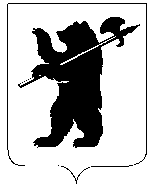 ДЕПАРТАМЕНТ ОБРАЗОВАНИЯМЭРИИ ГОРОДА ЯРОСЛАВЛЯПРИКАЗДЕПАРТАМЕНТ ОБРАЗОВАНИЯМЭРИИ ГОРОДА ЯРОСЛАВЛЯПРИКАЗДЕПАРТАМЕНТ ОБРАЗОВАНИЯМЭРИИ ГОРОДА ЯРОСЛАВЛЯПРИКАЗ26.10.202226.10.2022№ 01-05/1031О проведении X городских дней науки и техники№ п/пДатаВремяНаименование мероприятияВозрастМесто проведения03.11. 22 (чт)12:00Онлайн открытие X городских дней науки и техники (Пост о розыгрыше призов)5-18летГруппа в VK (https://vk.com/yaroslavlgctt)октябрь-декабрь 2022октябрь-декабрь 2022Фотовыставка «NEFORMAT»5-18летТРК «Ярославский Вернисаж» (город Ярославль, улица Дорожная, 6А, посёлок Нагорный).ТЦ «РИО Ярославль» (город Ярослаль, Тутаевское шоссе, д.1)29.10.22, 31.10.22, 01-03.11.2229.10.22, 31.10.22, 01-03.11.22Инструктивный профильный лагерь с дневной формой пребывания детей «Open Skills»10-16летМОУ ДО «ГЦТТ», город Ярославль, проспект Ленина, д. 11А15.11.22 (вт)18:00Онлайн розыгрыш призов от поста 03.11.225-18летГруппа в VK (https://vk.com/yaroslavlgctt)19.11.22 (сб) 10:00
Соревнования по робототехнике «Мысли! Пробуй! Создавай!»6-9летМОУ ДО «ГЦТТ», город Ярославль, проспект Ленина, д. 11Ас 21.11.22 по 25.11.22с 21.11.22 по 25.11.22Осенний городской тематический лагерь с дневной формой пребывания детей «Технический экспресс»7-12летМОУ ДО «ГЦТТ», город Ярославль, проспект Ленина, д. 11А26.11.22 (сб)10:00Инструктивные сборы руководителей объединений по фототворчеству образовательных учреждений города Ярославля и областиПедагогиМОУ ДО «ГЦТТ», город Ярославль, проспект Ленина, д. 11А27.11.22 (вс)10:00Соревнования по лего-конструированию «Lego Party»5-9летМОУ ДО «ГЦТТ», город Ярославль, проспект Ленина, д. 11А04.12.22 (вс)12:00Открытые соревнования по веб-разработке «Турнир верстальщиков 1.0»12-18летМОУ ДО «ГЦТТ», город Ярославль, проспект Ленина, д. 11А10.12.22 (сб)с 10:00 до 20:00Третья городская онлайн-олимпиада по бионике «Бионика – наука величайших возможностей»8-11летМОУ ДО «ГЦТТ», город Ярославль, проспект Ленина, д. 11А11.12.22 (вс)10:00Открытые соревнования по графическому дизайну «Коллаж↔Монтаж»10-18летМОУ ДО «ГЦТТ», город Ярославль, проспект Ленина, д. 11А18.12.22 (вс)12:00Закрытие Х городских дней науки и техники. Соревнования по робототехнике «РобоТУР»5-18летТРК «Ярославский Вернисаж»,город Ярославль, улица Дорожная, 6А, посёлок Нагорный24.12.22 (сб)10:00Выездная экскурсия для победителей и призеров в Предуниверсарий ЯГПУ им. К.Д.Ушинского(для детей старшей возрастной группы)10-18летЯГПУ им. К.Д.Ушинского (здание ЕГФ)город Ярославль, Которосльная набережная, дом 46ноябрь-декабрь 2022ноябрь-декабрь 2022VIII Региональный чемпионат программы «ЮниорПрофи» Ярославской области по компетенции «Фотография»10-18летМОУ ДО «ГЦТТ», город Ярославль, проспект Ленина, д. 11А, выездной день - МБУ ДО ДДТ, г. Гаврилов-Ям, ул. Чапаева, д.24Аноябрь-декабрь 2022ноябрь-декабрь 2022VIII Региональный чемпионат программы «ЮниорПрофи» Ярославской области по компетенции «Мультимедийная журналистика»10-18летПо согласованию с РКЦ программы «ЮниорПрофи»№п/пФ.И.О.участника (полностью)Дата рождения, возрастМесто учёбы (школа, класс)Учреждение, подготовившее участникаФ.И О.педагога,подготовившего участника (родителя), дата рождения педагога, контактный телефонДолжность,место работыАдрес электронной почты и контактный телефон123№п/пФ.И.О.участника (полностью)Дата рождения, возрастКатегория (Junior, Middle,  Senior)Место учёбы (школа, класс)Учреждение, подготовившее участникаФ.И О.педагога,подготовившего участника (родителя), дата рождения педагога, контактный телефонДолжность,место работыАдрес электронной почты и контактный телефон123